Наш земляк Мальцев Максим – лауреат Всероссийской общественно-государственной инициативы «Горячее сердце»     1 марта 2019 года в зале славы Музея Победы в Москве состоялась церемония награждения лауреатов Всероссийской общественно-государственной инициативы «Горячее сердце».  С приветственным словом к участникам выступила председатель оргкомитета, президент фонда социально-культурных инициатив С.В. Медведева.      Инициатива проводится при участии и поддержке Министерства просвещения РФ, Министерства внутренних дел РФ, Министерства обороны РФ, Министерства по делам гражданской обороны, чрезвычайных ситуаций и ликвидации  последствий стихийных бедствий, аппарата Уполномоченного по правам ребенка РФ.      Наш земляк Мальцев Максим стал лауреатом Всероссийской общественно-государственной инициативы «Горячее сердце» в номинации «Преодоление трудных жизненных ситуаций». Много Максим пережил за последние два года: потерю самых родных для него людей – родителей, одиночество в приюте, предстоящую депортацию на Украину, но не опустил руки, не сломился перед испытаниями и написал письмо Президенту РФ В.Путину о своей мечте остаться в России  и стать военным - защитником Отечества.      Сейчас Максим - отличник учебы Государственного бюджетного образовательного учреждения «Кадетская школа-интернат имени А.Н. Рожкова», замечательный сын в своей новой семье.  За преодоление трудных жизненных ситуаций, проявленную силу воли и стремление к победе Мальцеву Максиму был вручен нагрудный знак «Горячее сердце». Нагрудный знак и ценные подарки вручали А.Ю.Кузнецова – Уполномоченный по правам ребенка РФ, В.А.Колокольцев – министр внутренних дел РФ, а заместитель министра обороны РФ А.В.Картаполов стал Максиму старшим наставником.     Поздравляем Максима и его приемных родителей с такой важной в жизни юноши наградой!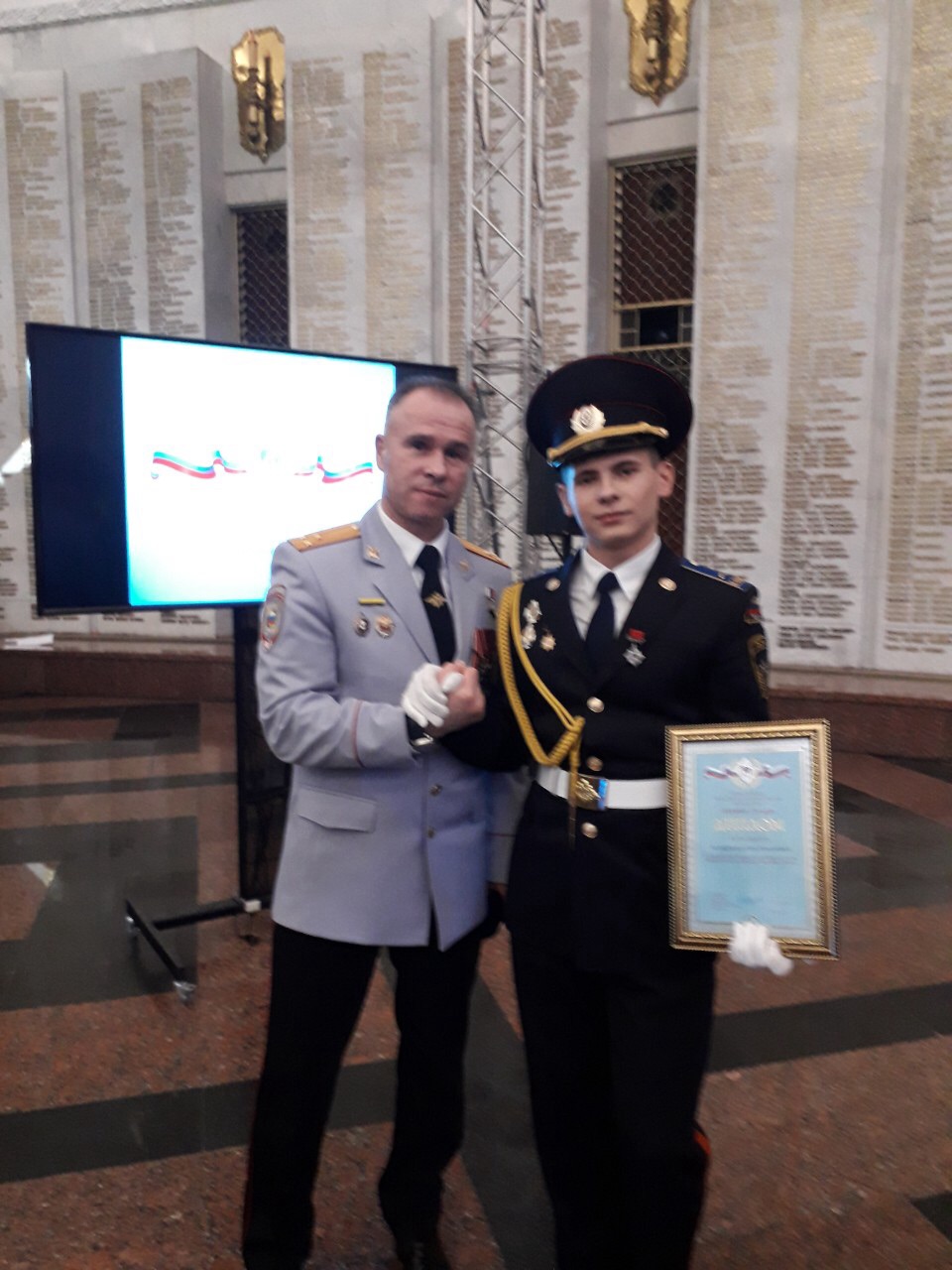 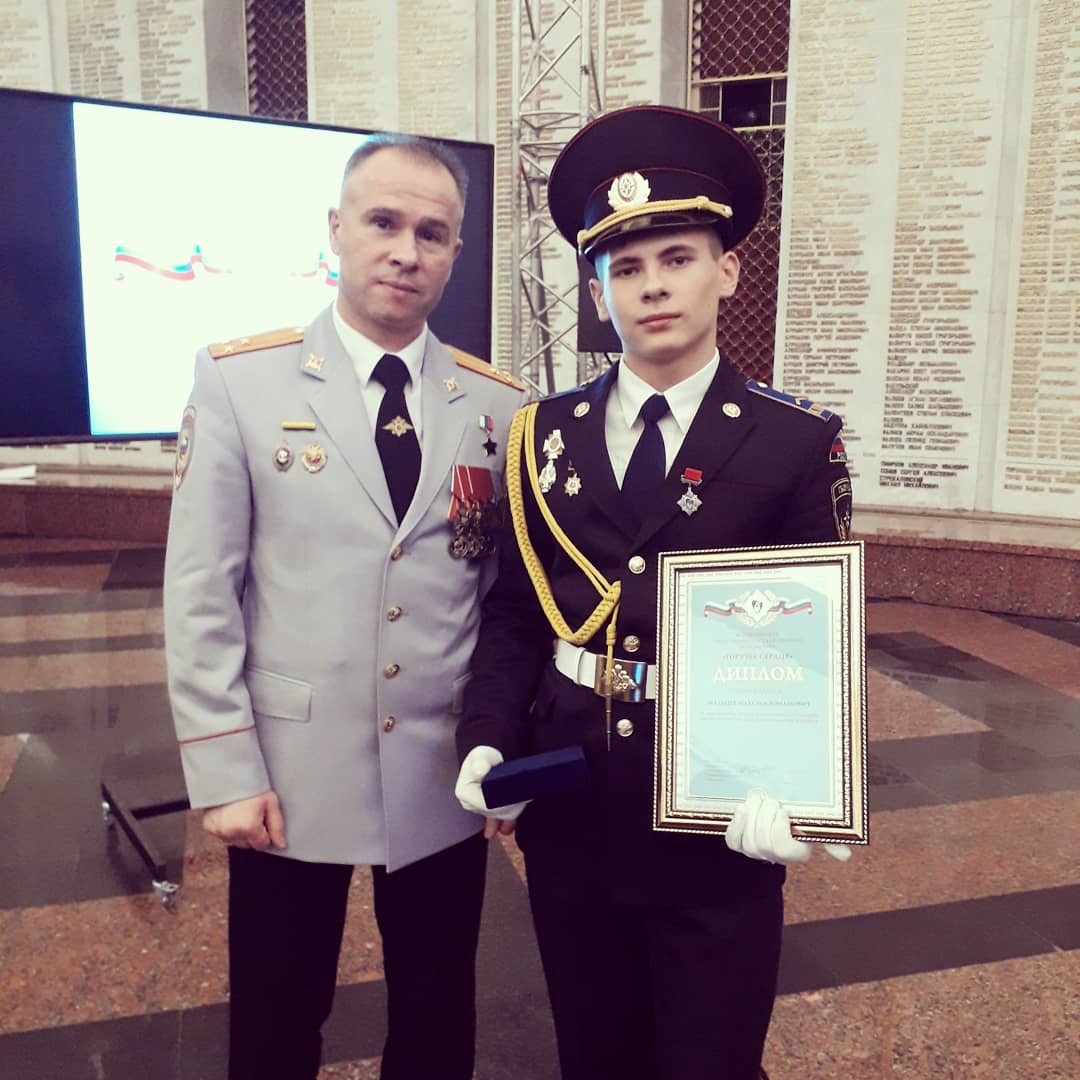 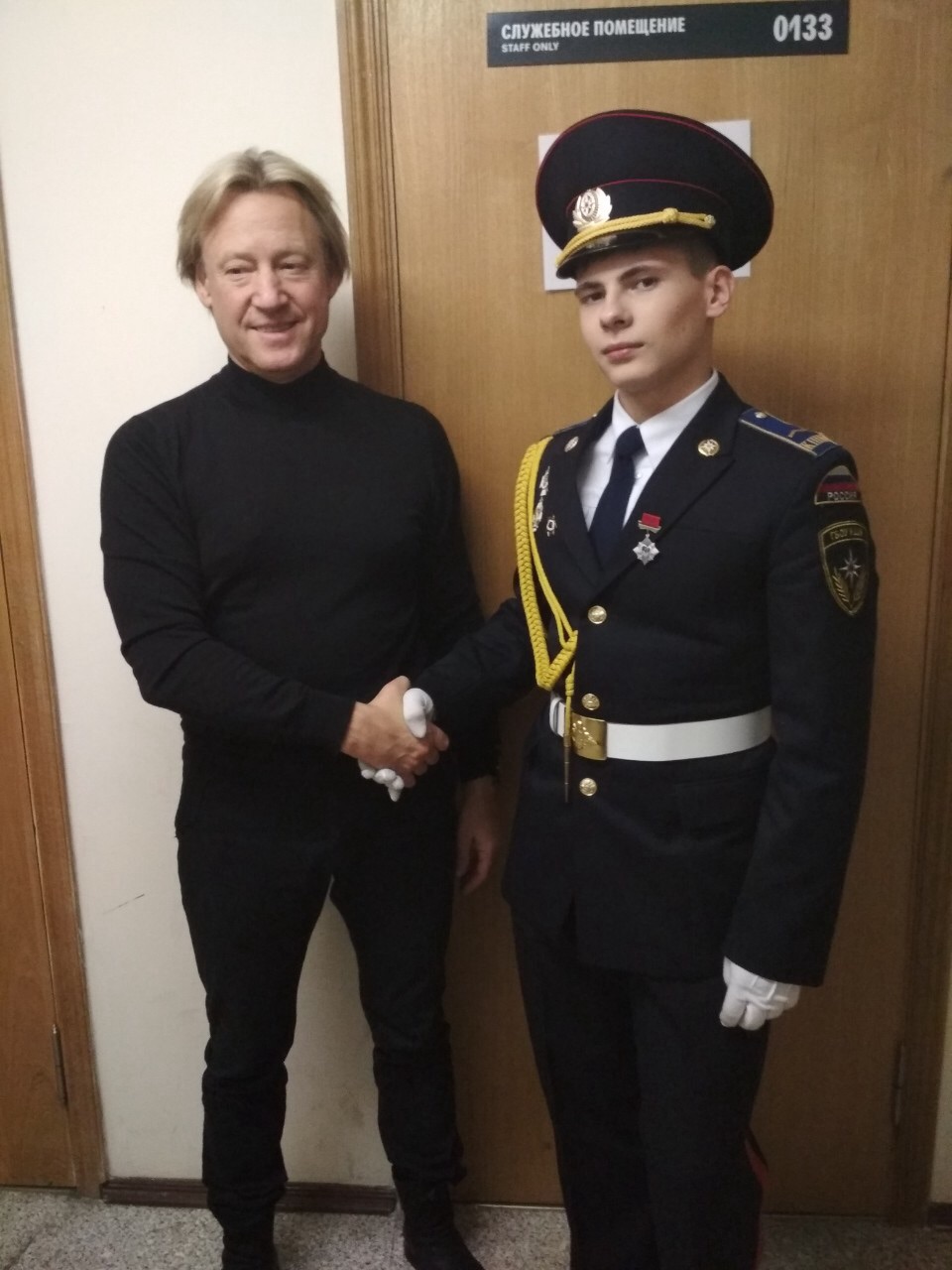 